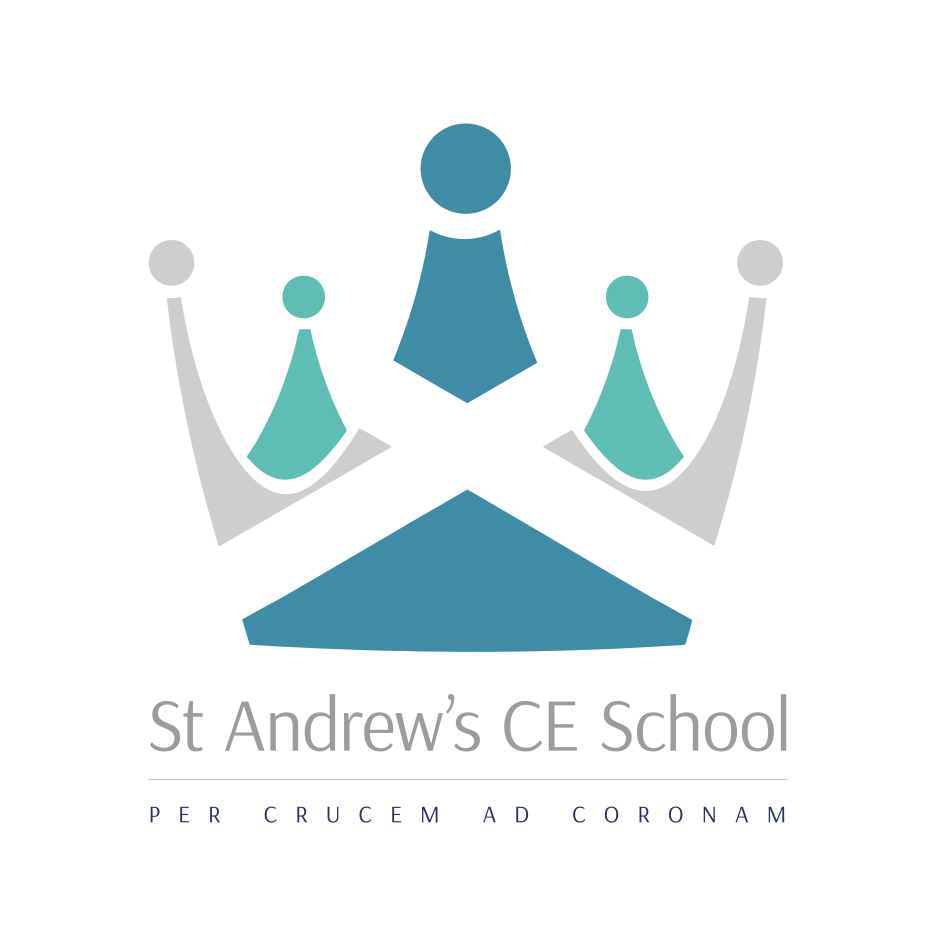 Information for ApplicantsTeacher of MusicSt Genesius FacultyMain ScaleRequired for September 2018Application to be submitted by 9.00am on Monday 21 May 2018Interviews will take place on 24/25 May 2018Dear ApplicantThank you for showing an interest in the post of Teacher of Music. Enclosed in this pack is information about St Andrew’s CE School and the job that you have enquired about.  I hope that you will find this useful in helping you to decide if we would be a school you are interested in joining and becoming part of the team.St Andrew’s CE School is a five form entry, Church of England Voluntary Aided School for boys and girls aged 11 to 16.  It is a Christian school, within the Diocese of Southwark, serving the Archdeaconry of Croydon. We welcome all students, whether or not they have an affiliation to Christianity or any other Faith. We have a fully comprehensive intake, with good numbers of ‘high achievers’, as well as those who require more support; however the intake has changed significantly over the past 5 years or so with an increase number of students who are in receipt of free school meals and / or who are disadvantaged.  We have also taken a larger number of EAL students, many of whom are Unaccompanied Minors. Many of our students have complex home situations and challenges in their personal lives; school is therefore, for many, the stability and the opportunity to change these factors.  The school itself has faced a few challenging years and has seen new staff and a new leadership team in place.  This has supported rapid progress and the raising of standards across the school as we have been working hard to move the school from RI to Good.  The Governing Board is strong and supportive, providing the necessary challenge to keep us focussed on our journey.  Our major challenge has been our falling roll, with only 40 students currently in Year 7.  Whilst we take measures to improve this it has given us the opportunity to strengthen our curriculum at KS3 and provide a much more personalised education to this year group. One key and very exciting change being proposed to address this is a merger with The Minster Junior and Infant School to create an all through Reception to Year 11 campus.  Whilst still in discussion, it is hoped that this will be in place for September 2019.Key Information about the school:Number of students:			493Number of teaching staff:		37Number of support staff:		29P8:					-0.67No. students achieving 9-4 EM:	43%https://www.compare-school-performance.service.gov.uk/school/101813 Though there have been many challenges to overcome there is a great set of dedicated staff who have embraced the changes and improvements to ensure that students receive the best education possible. Students want to learn and have been reported by internal and external reviews to demonstrate great attitudes to learning in the classroom.  There is a desire from the students to be involved in active lessons with opportunities to be creative and engage in meaningful discussions. Our latest monitoring visit which took place in June 2017 indicated that we were taking ‘prompt and effective action to raise standards…’ https://reports.ofsted.gov.uk/inspection-reports/find-inspection-report/provider/ELS/101813Our own improvement as a school is of course our priority and we are currently working with St Cecilia’s School in Wandsworth.  They are supporting the Senior and Middle Leaders in their work and helping us to quality assure our standards in teaching and learning.  We value personal development and leadership at all levels and expect staff to be ambitious in their own development; our commitment to staff is to encourage attendance at PiXL events and recognised conferences, to study for an MA / recognised leadership qualifications and to collaborate with schools in the local area.My students here at St Andrew’s, need teachers who have a passion for their subject, great drive and determination; someone who is not afraid of a challenge and who teaches because they want to make a difference to the lives of the young people they are commissioned to teach.  I am happy to talk further about my school or show you around so you can really get a feel for us a school community.  Please do not hesitate to contact me for any information at all. head@standhigh.net .Kind Regards 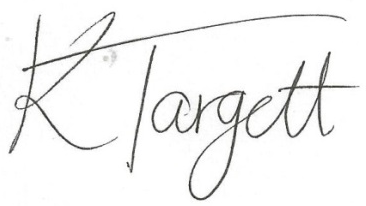 Kerry TargettHeadteacher“In God, through Grace and Guidance, to Grow and Give”Job profileTitleTeacher	 of Music						Reporting LineThe holder of this post:reports to the Director of CPAliaises closely with other teachersliaises closely with teaching assistants and support staffPrimary PurposeTo ensure all students across the age and ability ranges learn to their full potential through:the delivery of the curriculumeffective pedagogyprecise formative and summative assessmentaddressing students’ diverse learning needsaddressing students’ spiritual, moral, cultural and social development Principal AccountabilitiesThe post-holder is required to:plan and deliver lessons and manage the learning environment of one’s teaching area so that teaching is effectively differentiated to enable individual students to achieve their full potentialfeedback, written constructive comment to students on their work no less frequently then every three weeksmanage students’ behaviour productivelyadminister rewards and sanctions for studentsadminister the assessment, examination and reporting of one’s subject with due reference to students’ datalead a tutor group – see Tutor Job Profilebe responsible for the effective deployment of books and resourcescontribute to the subject teamcontribute to other teams in response to the school’s development plansupport the school’s active Christian ethosContribute as an effective and collaborative member of the SchoolThe post-holder will:attend relevant meetings as requiredparticipate in training to be able to demonstrate competenceparticipate in first-aid training as requiredparticipate in the on-going development, implementation and monitoring of the School Prioritiesbe expected to understand and have sympathy with the school’s Christian ethos and the active expression of this, within the Anglican tradition.SafeguardingThe school is committed to safeguarding and promoting the welfare of children and young people and therefore expects all staff to share this commitment. All appointments are subject to a satisfactory, enhanced DBS check.EqualitiesThe post-holder will:be expected, with all employees, to understand, comply with and to promote the school’s policies (having a strong commitment to achieving equality of opportunity in its services to the community and in the employment of people) in their own work, to undertake any appropriate training and to challenge racism, prejudice and discrimination.Person SpecificationJob profile - TutorTitleTutor								DimensionsThis post operates with regard to:a tutor group with up to 30 students across the full ability rangea team of 5 tutors within the same housecolleagues holding similar posts as tutors throughout the schoolReporting LineThe holder of this post:reports to the KS3 or KS4 Coordinator to support the learning and spiritual, moral, cultural and social development of the students in the tutor groupliaises closely with fellow tutors, teachers and other colleaguesmanages tutor group prefects or monitorsPrimary PurposeTo support the academic progress and spiritual, moral, cultural and social development of the students in the tutor group:establishing a positive relationship with the members of the tutor group, fostering a cohesive unitguiding members of the tutor group through their school career celebrating individual students’ achievementsmonitoring and intervening, when appropriate, in matters of disciplinecommunicating with parents and carersgenerating reports and references to a high standard and to an agreed format, when and as appropriateKey AccountabilitiesThe post-holder is required to:manage tutor-time  efficiently, as directed by the KS3 or KS4 Coordinator, so that a proper balance is achieved between administrative tasks and activities focussing on the students’ spiritual, moral, cultural and social developmentmonitor and guide students in their approach to learning, within and beyond the academic curriculum, so that each achieves his or her full potentialengage constructively with the rewarding and disciplining of students so that they develop the capacity to make appropriate decisionsmanage the tutor group prefects and monitors so that they develop their own capacity to lead and manage initiatives ensure that a Christian Act of Worship occurs during tutor periods, when no other assembly is scheduled, to maintain the school’s distinctive ethoscommunicate effectively with parents, guardians and other professionals to provide full, appropriate support and coherent support and direction for individual studentscontribute to the House’s pastoral agenda to ensure the House runs efficiently on a daily basis, develops effective strategies to address the demands of the present, and anticipate the demands of the futureSafeguardingThe school is committed to safeguarding and promoting the welfare of children and young people and therefore expects all staff to share this commitment. All appointments are subject to a satisfactory, enhanced DBS check.The post-holder will be expected to understand and have sympathy with the school’s Christian ethos and the active expression of this, with in the Anglican tradition.Teacher of MusicMain ScaleRequired September 2018St Andrew’s is a successful and highly supportive 11 - 16 Church of England school. St Andrew’s is a friendly school which fosters positive relationships between students of all ages and the staff. It is on a journey of rapid progress and high expectations and all staff are required to play a positive role in developing this focus with the students. The school has a strong Christian ethos which underpins the day to day work of students and staff.We are seeking to appoint an outstanding teacher who:-  has the ability to inspire and engage across KS3 and KS4-  has an absolute commitment to inclusive education-  has high standards and the drive to see these realised-  excellent inter-personal skillsIn return we can offer:-  the opportunity to work with energetic, supportive and enthusiastic colleagues-  well-behaved students committed to their community-  scope to make a significant contribution to a school with ambition and vision-  opportunities for professional developmentThe school runs an established induction programme. St Andrew’s is committed to safeguarding and promoting the welfare of children and young people and therefore expects all staff to share this commitment. All appointments are subject to a satisfactory DBS check.The application details are available via the school website: www.standhigh.netApplications to be submitted by 9.00am on Monday 21 May 2018Interviews will be held on 24/25 May 2018St Andrew’s CE School, Warrington Road, Croydon, CR0 4BH, www.standhigh.netGeneral InformationContact Details:	St Andrew’s CE School	Warrington Road	Croydon		CR0 4BH	t. 020 8686 8306	f: 020 8681 6320	e: office@standhigh.net 	w: www.standhigh.net	Location Map: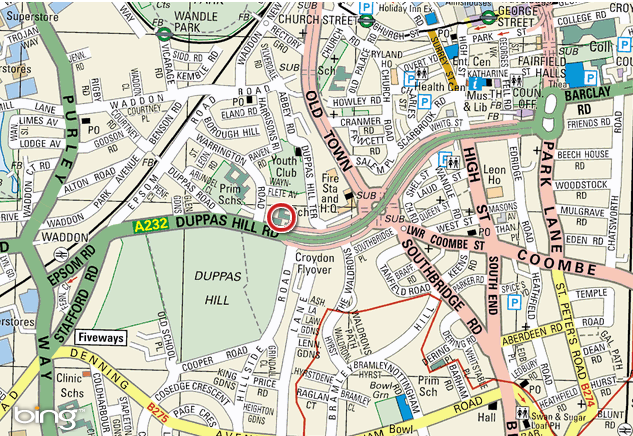 Nearest transport link:Tube:		Morden	Railway:	Waddon	Tram: 		Wandle Park/Church StreetMission‘In God, Through Grace and Guidance,to Grow and Give’VisionWe will ‘StAnd’ together in God’s Grace, to Guide and Grow young people who are motivated, curious and academically successful; who are ready to inspire and aspire to be the very best they can be.  Who are ready to give back to their community, work hard and are equipped to embrace life’s many journeys.Subject Teacher                                                                                                                 Method of AssessmentSubject Teacher                                                                                                                 Method of AssessmentSubject Teacher                                                                                                                 Method of AssessmentSubject Teacher                                                                                                                 Method of AssessmentApplicationInterviewTaskEssential Knowledge and ExperienceThe post-holder will:have a second-class or higher honours degree, or equivalent qualificationhave a teaching qualificationbe committed to and understand how to safeguard and promote the welfare of children and young peoplehave knowledge of teaching one’s subject to at least GCSE level or the equivalentunderstand how teaching and learning is modified to stretch all students of differing abilitiesunderstand what constitutes an effectively differentiated curriculum at KS3 and KS4understand what constitutes efficient feedback and assessment, and translate these into practical classroom strategies to support progressunderstand how this post and others each contributes to the realisation of a school’s development planunderstand how a child’s experiences at school and well-being underpin their future opportunitiesEssential Skills and AbilitiesThe post holder needs to demonstrate the ability to:manage his or her time effectively, reconciling conflicting prioritieseffect positive relationships with students and colleagues at all levels, exercising a high degree of emotional intelligencereward and motivate students, as appropriate, ensuring that due recognition is given to positive behaviourdiscipline students authoritatively, as appropriate, ensuring that sanctions are followed throughplan and deliver effective lessons within a given time-frame and in accordance with agreed specificationsensure accurate records are maintained and data analysed to inform effective teaching and learningcommunicate effectively in different contextstake different roles within different teams evaluate one’s own learning needs and actively seek learning opportunities for personal and professional developmentbe sympathetic to the school’s Christian ethos